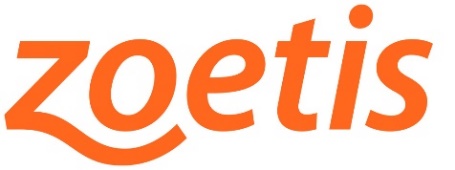 PARA ENVÍO INMEDIATO 7 de septiembre de 2020Contacto:	Aga ComunicaciónSilvia Húmera\Silvia RevillaTel. + 34 91 630 66 84/ +34 606 84 85 51agacomunicacion@agacomunicacion.esUna iniciativa de Zoetis comprometida con el desarrollo de la actividad del profesional veterinario, respaldada por un excepcional Comité CientíficoFotoVetDerma, la plataforma de formación en dermatología veterinaria de Zoetis,  ya tiene ganadoresMadrid, 7 de septiembre de 2020-. La plataforma FotoVetDerma, iniciativa desarrollada por Zoetis para impulsar la excelencia en el manejo de la patología dermatológica del perro, ha anunciado los ganadores de su primera edición, que ha contado con la participación de cerca de 1000 profesionales de animales de compañía. En la categoría “Casos Clínicos Cytopoint®”, en la que los profesionales veterinarios han compartido casos clínicos a los que se han enfrentado en su día a día en la clínica obteniendo votos del resto de usuarios en función de la excelencia de sus casos, David Sanmiguel ha sido el primer clasificado por “La clave está en la toma de muestras”; y Amagoia Iñiguez ha conseguido la segunda posición con su caso “Prurito en perra joven”. El primer premio ha consistido en la inscripción al 9º World Congress of Veterinary Dermatology (WAVD) que se celebrará de forma online el próximo mes de octubre, así como como inscripciones, desplazamiento y alojamiento para asistir a diversos congresos a elegir durante 2020 y 2021 según se indica en las bases; mientras que la segunda posición consiste en la inscripción, así como desplazamiento y alojamiento, para asistir al Congreso de la European Society of Veterinary Dermatology (ESVD) 2021 que tendrá lugar en Oporto (Portugal).En cuanto a la categoría “Challenge Diagnóstico – Terapéutico”, en la que los profesionales debían resolver semanalmente un reto de un caso clínico de dermatología en el perro, acumulando puntos en función de su correcta resolución, Sandra García y Beatriz Aparici han sido las galardonadas. En este caso, los premios consisten igualmente en la inscripción al Congreso ESVD 2021, incluyendo el desplazamiento y alojamiento.Próximamente se pondrá en marcha una nueva edición de FotoVetDerma. Más información en www.fotovetderma.esAcerca de Cytopoint®Cytopoint® (lokivetmab) está indicado para el tratamiento de las manifestaciones clínicas de la Dermatitis Atópica y la Dermatitis Alérgica en perros. Es un anticuerpo monoclonal que se dirige y neutraliza específicamente la interleuquina 31 (IL-31) canina, una citoquina clave que induce el picor en las Dermatitis Atópica y Alérgica1. Esta especificidad se traduce en un impacto mínimo en las funciones inmunes normales del perro.Cytopoint® es un tratamiento inyectable en manos del veterinario que puede ser administrado a perros de cualquier edad de más de 3 kg de peso (excepto en gestantes, lactantes o reproductores), junto a otras terapias o medicaciones de uso habitual, no mostrando interacciones farmacológicas en este sentido2. Acerca de ZoetisZoetis es la empresa líder de salud animal, dedicada a apoyar a sus clientes y sus negocios. Construida sobre 60 años de experiencia en salud animal, Zoetis descubre, desarrolla, fabrica y comercializa medicamentos y vacunas de uso veterinario complementados por productos de diagnóstico y apoyados por una amplia gama de servicios. En 2019, la compañía generó unos ingresos anuales de más de 6.260 millones de dólares. Con cerca de 9.000 empleados a nivel global, sus productos sirven a veterinarios, ganaderos, productores y todos aquellos que crían y cuidan el ganado y los animales de compañía en más de 100 países. Más información en www.zoetis.es. Referencias1. Gonzales AJ, Humphrey WR, Messamore JE, et. Al. Interlukin-31: its role in canine pruritus and naturalle occuring canine atopic dermatitis. Vet Dermatol. 2013;2481):48-53. Doi:10.1111/j.1365-3164.2012.01098.x. 2.Dato on file, Study Report No C961R-US-13-051, Zoetis Inc. # # #